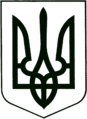 УКРАЇНА
МОГИЛІВ-ПОДІЛЬСЬКА МІСЬКА РАДА
ВІННИЦЬКОЇ ОБЛАСТІВИКОНАВЧИЙ КОМІТЕТ                                                           РІШЕННЯ №19Від 26.01.2023р.                                              м. Могилів-ПодільськийПро визначення способу участі баби, ______________________,  у вихованні онучки та спілкуванні з неюКеруючись ст. 34 Закону України «Про місцеве самоврядування в Україні», відповідно до Закону України «Про охорону дитинства», ст.ст. 19, 257, 258 Сімейного кодексу України, Закону України «Про органи і служби у справах дітей та спеціальні установи для дітей», постанови Кабінету Міністрів України від 24.09.2008 року №866 «Питання діяльності органів опіки та піклування, пов’язані із захистом прав дітей», рішення комісії з питань захисту прав дитини від 17.01.2023 року №2 «Про визначення способу участі баби у вихованні онучки», -виконком міської ради ВИРІШИВ:          1. Визначити спосіб участі баби, ______________________, ______________ року народження, у спілкуванні та вихованні її малолітньої онучки, ______________________, ____________ року народження, а саме: кожної неділі з 12:00 год. до 14:00 год. за попередньою домовленістю, враховуючи режим, інтереси і потреби дитини.            2. Контроль за виконанням даного рішення покласти на заступника міського голови з питань діяльності виконавчих органів Слободянюка М.В..           Міський голова                                                             Геннадій ГЛУХМАНЮК